2023 – 2024 EĞİTİMÖĞRETİM YILI KARADENİZ ORTAOKULUMATEMATİK DERSİ 8.SINIFLARI. DÖNEM I. YAZILI SINAVI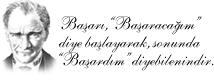    Adı ve Soyadı:Sınıfı              :1)Aşağıdaki sayıların asal çarpanlarını bulunuz ve üslü olarak ifade ediniz.210                                 108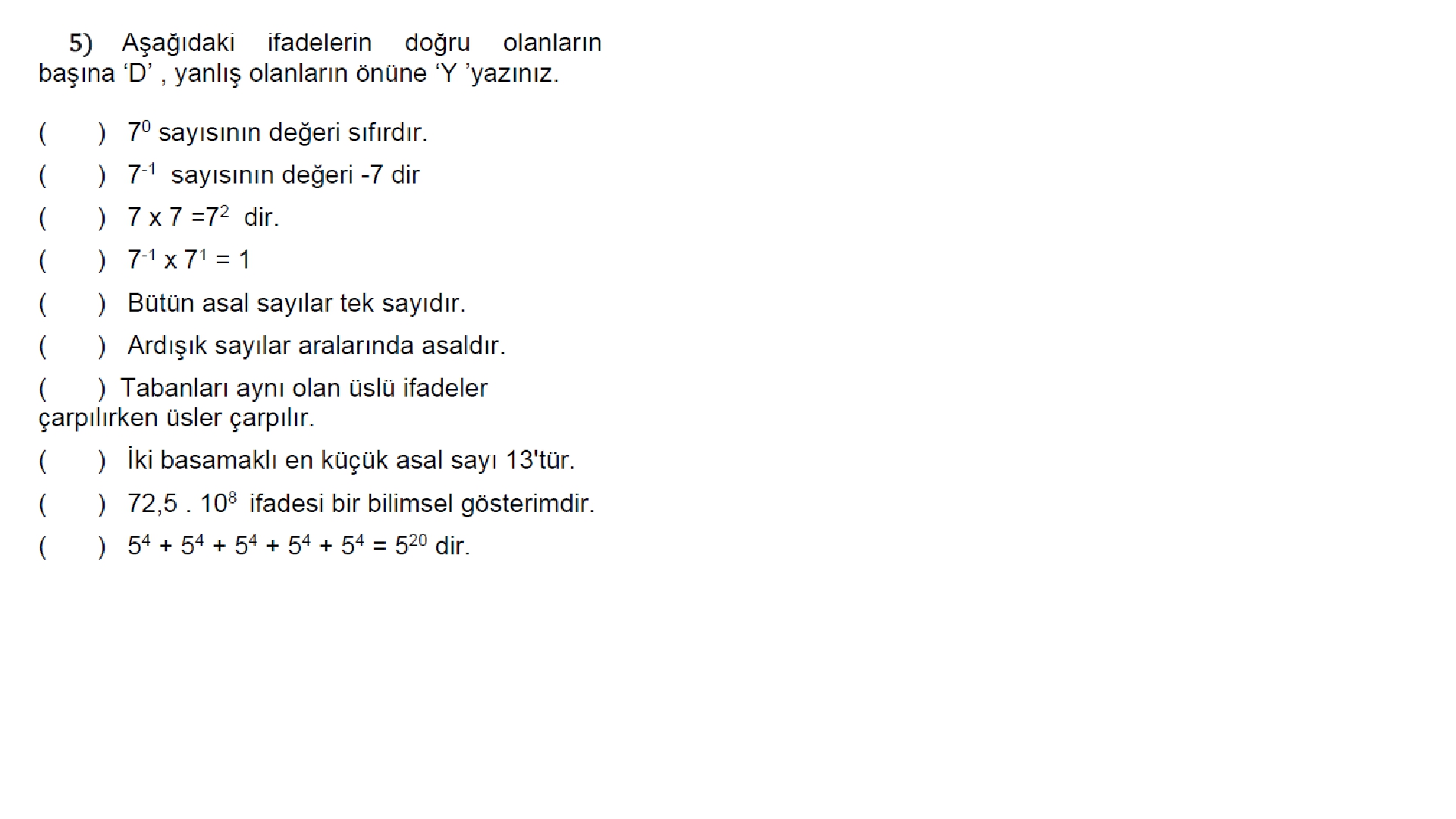 2)3)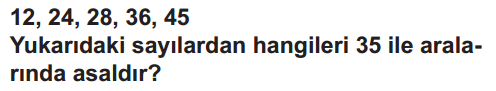 4)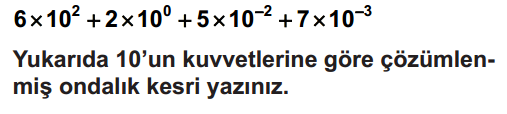 5)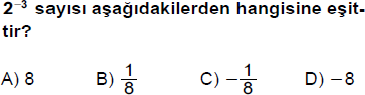 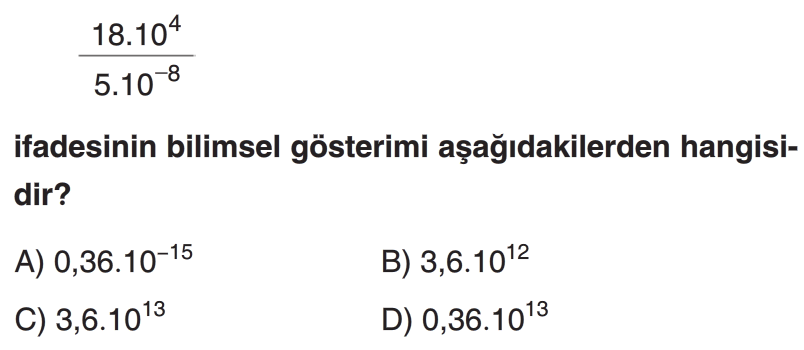 6)7)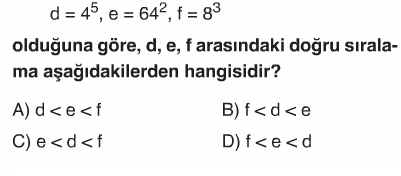 8)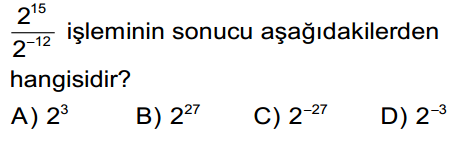 9)Yandaki “oyuncak araba” hangi tamsayıya yakındır?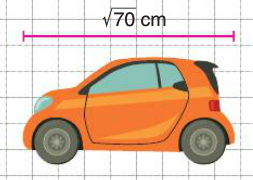 A)6 cm              B)7 cmC)8 cm              D)9 cm10)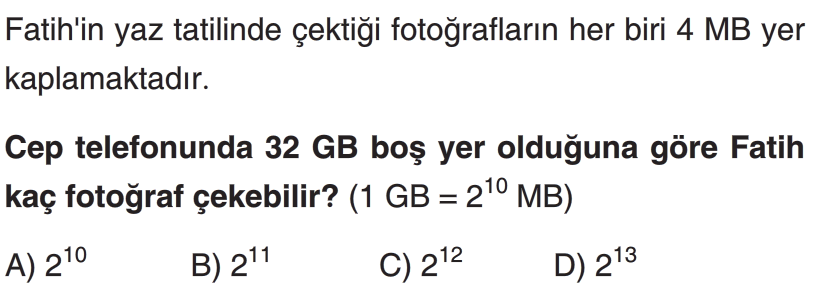 11.)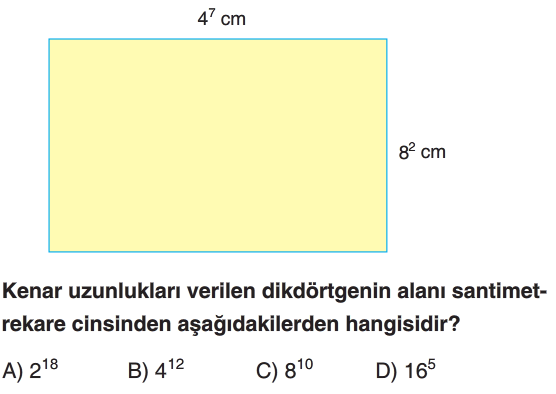 12)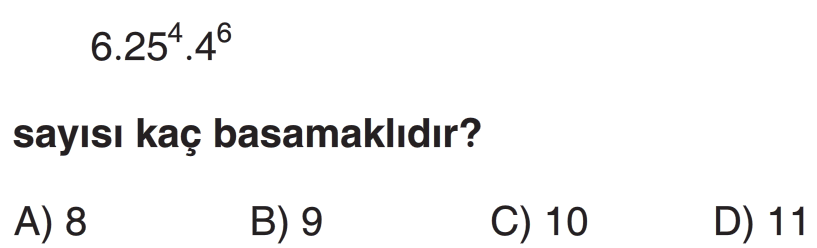 13) 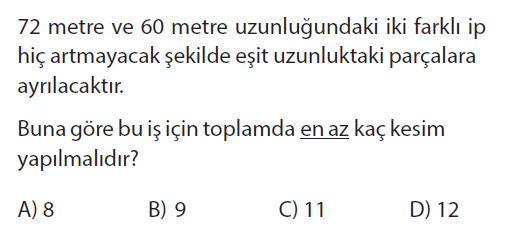 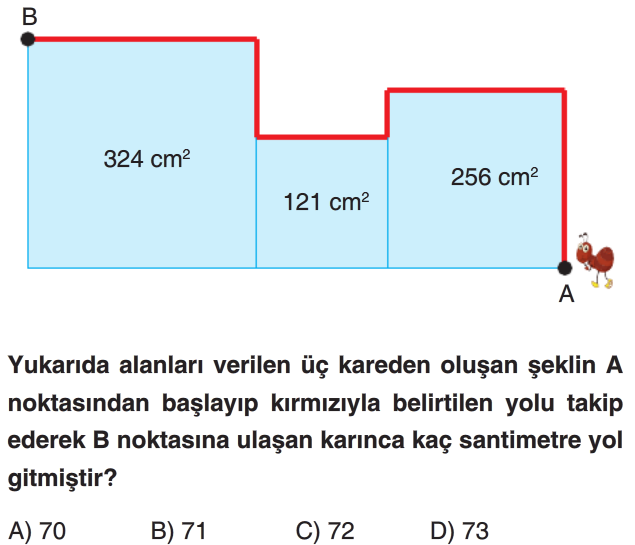 14)Not:2. Soru 10 puan, diğer sorular 17. Soruya kadar 6 puandır.           18. soru +4 Puan bonus sorudur.15)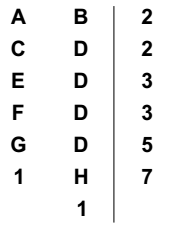 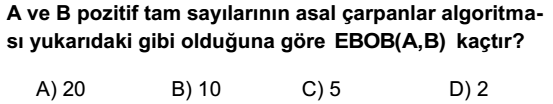 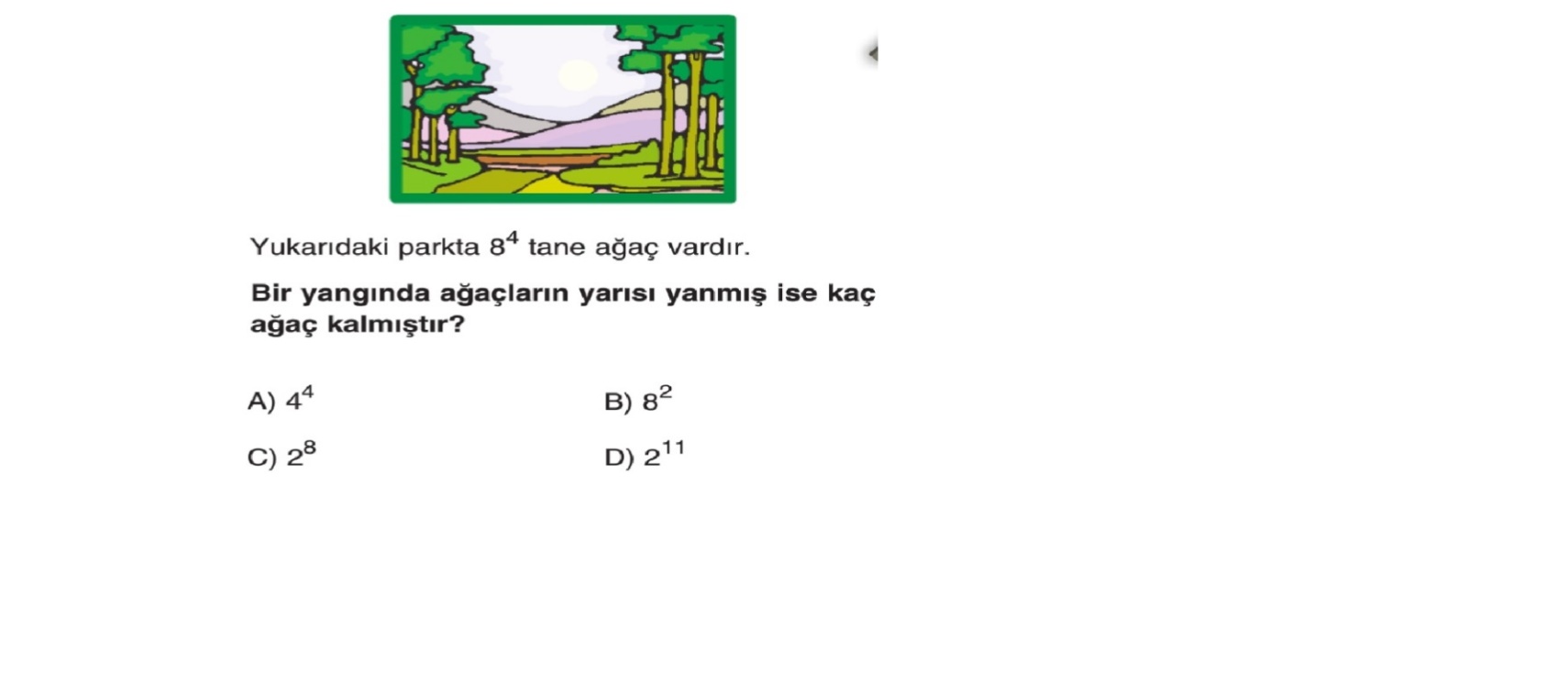 16)17)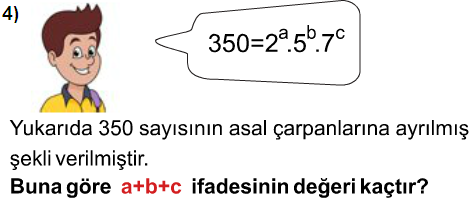 A)3                      B)4                  C)5                   D)618)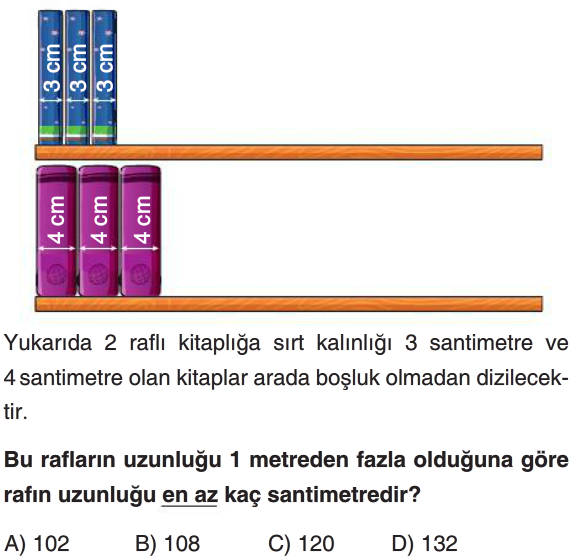 (BonusSoru+4Puan